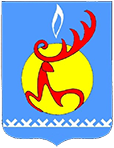 СОБРАНИЕ ДЕПУТАТОВМУНИЦИПАЛЬНОЕ ОБРАЗОВАНИЕ ТОЛЬКИНСКОЕКРАСНОСЕЛЬКУПСКОГО РАЙОНАРЕШЕНИЕ04 марта 2021 г.                                                                                                   № 181с. Толька                                        О выражении согласия на преобразование муниципального образования Толькинское путем объединения с муниципальными образованиями село Красноселькуп, село Ратта В соответствии со статьями 13 и 28 Федерального закона от 06 октября 2003 года № 131-ФЗ «Об общих принципах организации местного самоуправления в Российской Федерации», протокола публичных слушаний от 20 февраля 2021 года № 9, итогового документа публичных слушаний от 20 февраля 2021 года, выражая мнение населения муниципального образования Толькинское, руководствуясь Уставом муниципального образования Толькинское, Собрание депутатовРЕШИЛО:1. Выразить согласие на преобразование муниципального образования Толькинское путем объединения c муниципальными образованиями село Красноселькуп, село Ратта.2. Направить настоящее решение Главам муниципальных образований село Красноселькуп, село Ратта, в Районную Думу муниципального образования Красноселькупский район.3. Опубликовать настоящее решение в районной газете «Северный край», на официальном Интернет-сайте Администрации поселения www.adm-tolka.ru.4. Настоящее решение вступает в силу со дня его официального опубликования.5. Контроль за исполнением настоящего решения оставляю за собой.Глава поселения                                                                                 Д.С. Тихомиров